     Bosna i Hercegovina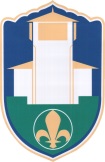 Federacija Bosne i HercegovineTuzlanski kanton                             GRAD GRADAČAC   H.K.Gradaščevića 54, 76 250 Gradačac,  telefon 035-369-750,  fax. 035-369-751,  e.mail: opc.grad@bih.net.ba,  www.gradacac.b                                                                                                                                                                               P R I J A V N I  O B R A Z A C                   za prijave za zakup kućica za izlaganje, prodaju i prezentaciju proizvoda za                                    vrijeme  trajanja  manifestacije “ZIMSKI GRAD-ačac“ POPUNJAVA APLIKANT OPĆI PODACI Naziv /ime i prezime ponuditelja: Adresa sjedišta/prebivališta:Ime i prezime odgovorne osobe: Kontakt telefon:DETALJAN OPIS PONUDE Opis: